                                            thquaedvlieg@hetnet.nl Informations:                   Ate Postma      + 31 45 5316488 (Néerlandais)                                            Michel Krauth  + 32 475 685800 (Français)                                            www.ksvsimson.nl Clôture inscriptions :    Dimanche, 21 avril 2024      (max. 150 participants) Droit inscription :            20 € par participant (30 € pour inscription après le 21/04/2024) Prix et distinctions :       Les 3 premiers de chaque catégorie de poids sont honorés                                           Les 6 premiers de chaque catégorie de poids reçoivent un diplôme                                           La meilleure équipe reçoit le trophée (Challenge) et 200 €                                           La deuxième équipe reçoit 100 €                                           La troisième équipe reçoit 50 € Arbitres :                         Arbitres avec licence, accompagnant leur club, recevront un dédommagement de 30 €                                           Tout club avec plus de 8 participants amène obligatoirement un arbitre Pesée :                             Vendredi, 03 mai de 20:00 à 21:00 heures                                           Samedi, 04 mai de 09:00 à 10:00 heures Programme :                   10:45 – Ouverture du tournoi                                           11:00 – début des éliminatoires                                           Après les éliminatoires, les finales                                           Après la compétition un banquet est organisé pour les participants, officiels et collaborateurs Ate Postma Président K.S.V. Simson Landgraaf 	              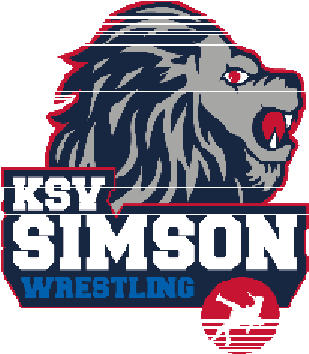 Free Style Club/Country: ..………………………………………………….. Coach/Team leader: ……………………………………………... 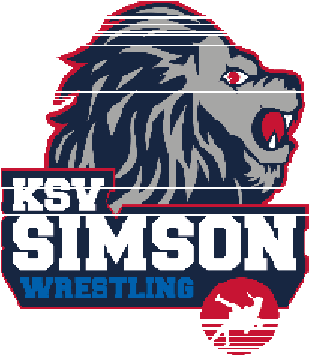 Greco-Roman Club/Country: ..………………………………………………….. Coach/Team leader: ……………………………………………... 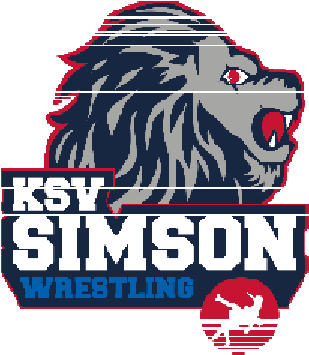 WOMEN WRESTLING Club/Country: ..………………………………………………….. Coach/Team leader: ……………………………………………... 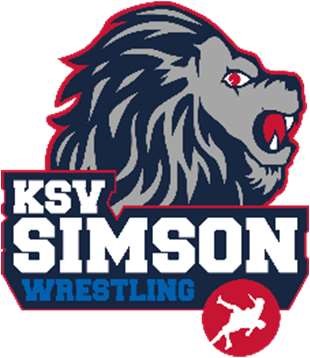  	36° Tournoi International „Grensland“ 2024   K.S.V. SIMSON - Lutte   Seniors FS & GR & WW 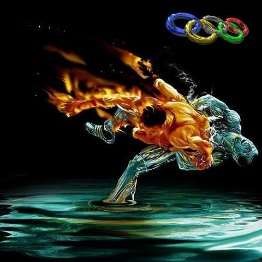 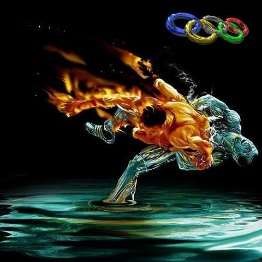 Organisation : K.S.V. Simson Landgraaf 	 	 	 Date : Samedi, 04 mai 2024 	 	 	 	 	 	 	     	 	 	 	 	 	 	 Salle sportif : „Baneberg“ – Banebergpassage 108 à 6371 HW Landgraaf (+31 45 5313974) 	 Règlements : Les combats se font selon la réglementation de l’U.W.W. Système de 2 poules. Le « Challenge » n’est pas d’application. 	 Admissible : Seniors : né en 2008 et avant 	   	 	 	 Chaque lutteur nécessite une licence ou une légitimation valable de son pays.  	 Catégories : Libre (FS) : 57, 61, 65, 70, 74, 79, 86, 97, 125 Kg (+ 1 Kg de tolérance) Greco (GR) : 60, 63, 67, 72, 77, 82, 87, 97, 130 Kg (+ 1 Kg de tolérance) Dames (WW) : 57, 65, 76 Kg    	   	(+ 1 kg de tolérance) Inscriptions :     K.S.V. Simson – Postbus 31093 à 6370 AB Landgraaf – Pays-Bas      K.S.V. Simson – Postbus 31093 à 6370 AB Landgraaf – Pays-Bas  Weight class Name & First name Date of birth Licence n° Weight class Name & First name Date of birth Licence n° Weight class Name & First name Date of birth Licence n° 